Name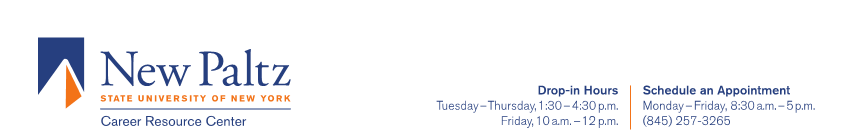 Address | Phone | EmailEducationState University of New York at New PaltzBachelor of Science in Environmental Geochemical Science Expected August 2017 Dean’s List Fall 2013-Fall 2014 and Spring 2016Coursework: Analytical Chemistry, Geomorphology, Water Resource Management, Hydrology, GIS Application,                         Organic Chemistry, Instrumental Chemistry, and Natural Resources Management.Technical SkillsRemote Sensing	 | FAAS | DEP-MS | Water Quality | Electrochemistry | FTIR | GC-MS | AFM | Geomorphology | GPS	ArcGIS | FAAS | UV/Fluorescence | AES	| Spectrophotometers | MAT-LAB | Geology | Probes (water quality properties)Internship ExperienceGIS/GPS Technician and Intern, Caroline County Planning & Codes, New Paltz, New York | Seasonal June 2014-Present Hired based on completion of work as an InternCollected GPS points of Parks and Recreation Facilities throughout county; evaluated and rated their conditions Entered and mapped points on computer using ArcPad, ArcView, and ArcMapCollected GPS points of new structures in County for E-911 systemMapped Critical Area for West County and converted paper maps to digital maps using ArcViewResearch Experience Senior Research Project, SUNY New Paltz | December 2017 – May 2018Analyzed the limits of the antibacterial properties of dragonfly wingsProduced images of dragonfly wings using Atomic Force Microscope (AFM)Collected data through colony counting and fluorescence stain microscope imagingModified basic research practices to limit variables based on resultsPresented images and data at symposium and senior seminarSURE Researcher, SUNY New Paltz | May 2017 - August 2017Conducted a hydrogeologic research project with my academic mentor; studied how water has a direct effect on major slope failure.Used common methods to study the rapidly changing slope of the land and the hydraulic conductivityCreated a visual flow model of warner creek using the data collected; warner creek is a tibituary of esopus creek located in Phoenicia, New York.Undergraduate Lab and Field, SUNY New Paltz | August 2017 – May 2017Quantitative Analysis of solutions through chromatography and spectrometryAcquired stream discharge and piezometric head data at streams and well sitesObtained core samples of pond and bog soil via Russian-bore and Vibra-coreCompared inorganic contents of lake and pond sediment through Loss on IgnitionGenerated map from GPS data for pond water quality study using ArcGISReported lab data using Excel and technical writingSupporting ExperienceStudent Assistant, Center for Student Success, SUNY New Paltz | September 2016-May 2018Campus Involvement Member, Geographic Society, SUNY New Paltz | September 2016-May 2018